Implementasi dan pengujianImplementasi Sistem	Implementasi adalah bagian dari Analisa Sistem Baru yang telah dijelaskan pada bab sebelumnya yaitu Bab V Analisa dan Perancangan. Dalam hal ini implementasi merupakan tahap dimana sistem siap dioperasikan pada keadaaan yang sebenarnya, sehingga akan diketahui apakah sistem yang dibuat benar-benar dapat menghasilkan tujuan yang ingin dicapai. Sistem ini dibangun dengan berbasis web dengan menggunakan bahasa pemrograman PHP 4.6.1.1    Pengertian dan Tujuan Implementasi	Implementasi merupakan kelanjutan dari tahap perancangan sistem yang telah ddeesain. Pada tahap ini difokuskan kepada penerapan sistem yang didesain kepada bahasa pemrograman yang sesuai, sehingga akan diperoleh hasil yang akan diinginkan.Tujuan implementasi antara lain.Menyelesaikan desain sistem yang ada dalam dokumen perancangan yang telah disetujui.Menguji dan mendokumentasikan program-program atau prosedur -  prosedur dari dokumen perancangan sistem yang telah disetujui.Memastikan bahwa pemakai dapat mengoperasikan sistem yakni dengan mempersiapkan secara manual pemakai serta melatih pemakai.Mempertimbangkan bahwa sistem memenuhi permintaaan pemakai yakni dengan menguji secara keseluruhan. Memastikan bahwa konversi ke sistem baru berjalan dengan benar yakni dengan membuat rencana, mengontrol dan melakukan instalasi sistem secara benar.6.1.2	Lingkungan Implementasi		Komponen-komponen yang dibutuhkan untuk menunjang implementasi antara lain hardware, yaitu kebutuhan perangkat keras komputer dalam pengolahan data kemudian software, yaitu kebutuhan akan perangkat lunak berupa sistem untuk mengoperasikan sistem yang telah didesain.Perangkat KerasProcessor			: Intel Pentium Core i3 2.53 GHzMemory 			: 2 GBHarddisk 			: 400 GB6.1.2.2	   Perangkat LunakSistem Operasi		: Windows 7 Framework			: Codeigniter versi 1.7.2Bahasa Pemrograman	: PHP 4DBMS 			: MySQL phpMyAdmin Engine PHP			: Xampp 1.7.1Report Engine		: R & OS atau EZPDF Tools UML	 : Rational Rose 2000 & Microsoft  Visio 2003Implementasi SIMPENANProgram yang akan dibangun mempunyai 3 jenis pengguna yakni : admin, pimpinan dan member. Program tersebut memiliki menu dan sub-sub menu pada halaman utama yang dapat dilihat pada Gambar 6.1. Sedangkan bentuk implementasi tampilan sistem pemesanan Gambar 6.1 Tampilan Menu Sistem Secara Terstruktur 6.2.1   Halaman UtamaBentuk halaman utama pada sistem pemesanan ketika halaman sisitem pertama kali di buka. sedangkan implementasi dari halaman lainnya pada sistem pemesanan dapat dilihat pada Lampiran E.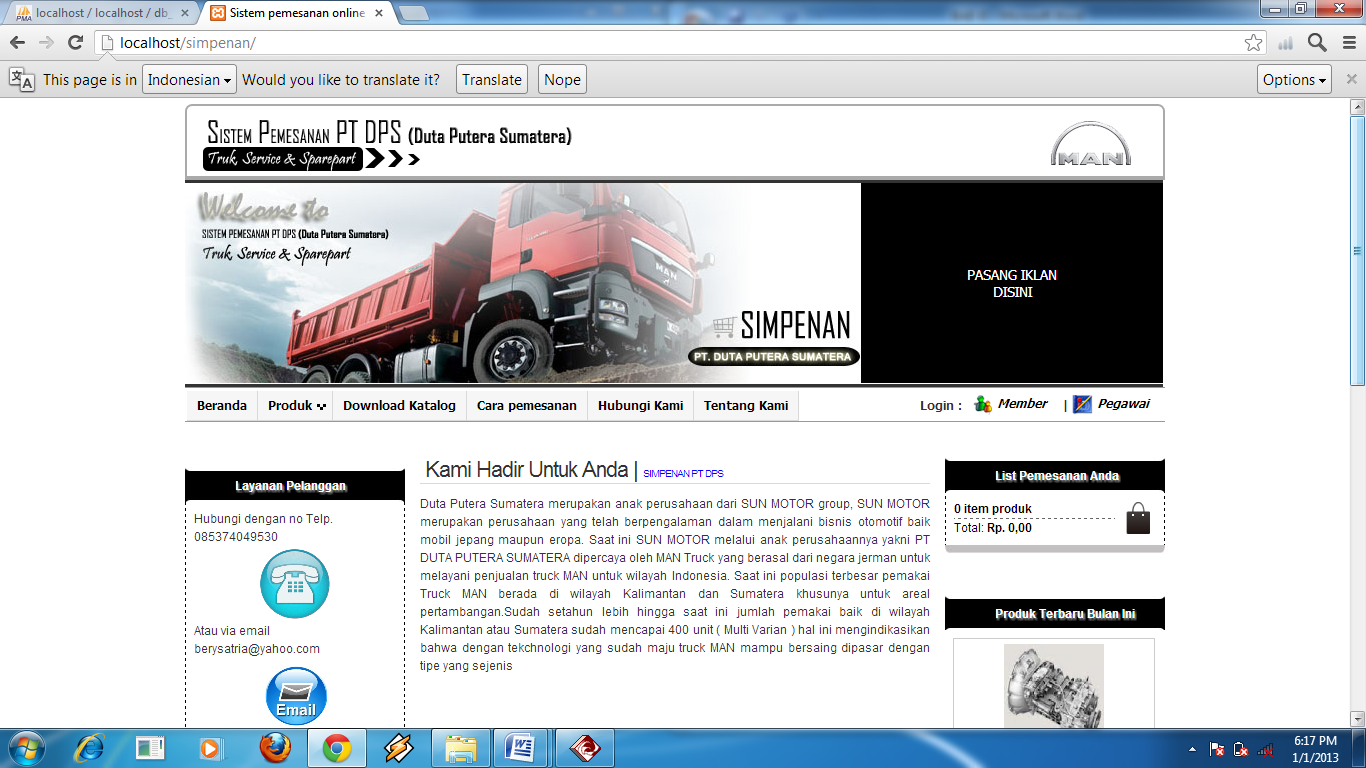 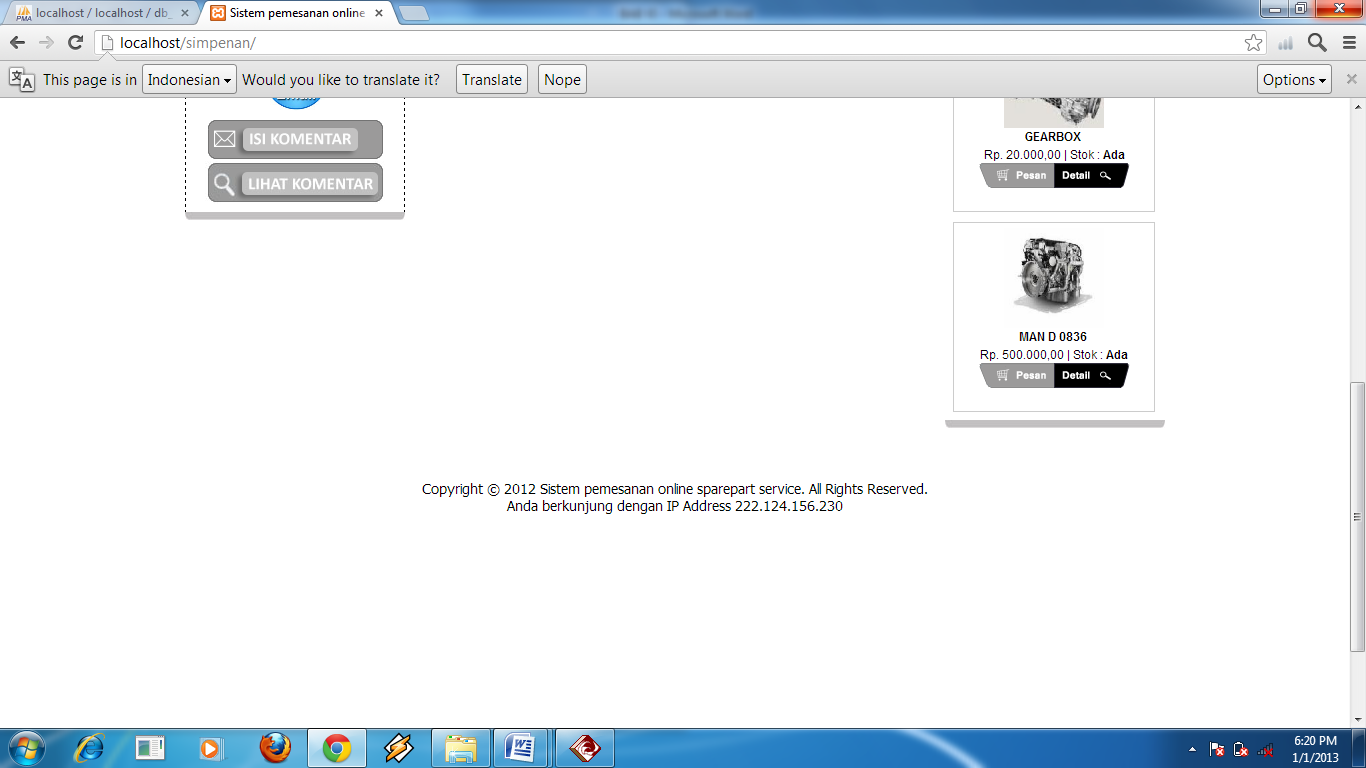 Gambar 6.2 Tampilan Halaman Utama Pengujian SistemTahap pengujian dilakukan untuk mengetahui hasil dari proses sistem yang dijalankan. Teknik pengujian yang dilakukan untuk sistem pemesanan terbagi kepada dua pengujian yakni :6.3.1	Pengujian Black BoxPengujian dengan menggunakan metode black box ini dilakukan dengan mengevaluasi cara kerja sistem yang telah dibuat. Pengujian Form LoginSalah satu tahap pengujian dilakukan pada form Login yang dijelaskan pada tabel 6.1, sedangkan pengujian form lainnya dapat dilihat pada lampiran F.Prekondisi : Halaman login telah terbuka Tabel 6.1 Pengujian Form LoginPrekondisi : menu login telah terbukaPengujian User Acceptance TestPengujian User Acceptance Test yang dilakukan di PT. Duta Sumatera adalah memberikan hak kepada karyawan PT DPS untuk langsung memberi  penilaian terhadap sistem pemesanan berupa kuisioner. Jumlah responden karyawan adalah 5 orang dengan 8 pertanyaan. Kategori penilaian yang digunakan untuk kuesioner antara lain:Tidak Setuju (TS)Setuju (S)Sangat Setuju (SS)Pertanyaan kuisioner karyawan adalah sebagai berikut:Tabel 6.2 Kuisioner KaryawanSetelah kuisioner diatas diberikan kepada peserta, kemudian data kuesioner tersebut diolah untuk mendapatkan hasil penilaian user acceptance test. Untuk data pengujian user acceptance test dapat dilihat di lampiran G. Adapun hasil penilaian user acceptance test tersebut yaitu:Tabel 6.3 Pengujian User Acceptance TestDari hasil penilaian pengujian user acceptance test dapat diambil kesimpulan yaitu:Pengguna sistem yang telah memilih Tidak Setuju (TS) mendapat nilai 0%Pengguna sistem yang telah memilih Setuju (S) mendapat nilai 50 %Pengguna sistem yang telah memilih Sangat Setuju (SS) mendapat nilai 50%. Kesimpulan PengujianBerdasarkan hasil pengujian black box dan user acceptance test diatas, dapat diambil kesimpulan bahwa Sistem informasi pemesanan yang telah dirancang bangun dapat memberikan hasil yang diharapkan penulis yaitu: diterima dengan baik oleh pengguna. DeskripsiProsedur PengujianMasukanKeluaran yang DiharapkanHasil yang DidapatkanKesimpulanDeskripsiProsedur PengujianMasukanKeluaran yang DiharapkanHasil yang DidapatkanKesimpulanPengujian Form LoginCheck Username, Password  dan captcha salahInput sembarang Username, Password  dan captchaTampilan Form peringatan Username, Password  dan captcha  salahTampilan Form peringatan Username, Password  dan captcha salahDiterimaPengujian Form LoginCheck username tidak diisitidak ada Input pada usernameTampilan Form peringatan username harus diisiTampilan Form peringatan username harus diisiDiterimaPengujian Form LoginCheck username tidak diisitidak ada Input pada usernameTampilan Form peringatan username harus diisiTampilan Form peringatan username harus diisiDiterimaPengujian Form LoginCheck Password tidak diisitidak ada input pada PasswordTampilan Form peringatan Password belum diisiTampilan Form peringatan Password belum diisiDiterimaPengujian Form LoginCheck Password tidak diisitidak ada input pada PasswordTampilan Form peringatan Password belum diisiTampilan Form peringatan Password belum diisiDiterimaPengujian Form LoginCheck Password tidak diisitidak ada input pada PasswordTampilan Form peringatan Password belum diisiTampilan Form peringatan Password belum diisiDiterimaPengujian Form LoginCheck Password tidak diisitidak ada input pada PasswordTampilan Form peringatan Password belum diisiTampilan Form peringatan Password belum diisiDiterimaPengujian Form LoginCheck captcha tidak diisitidak ada input pada captchaTampilan Form peringatan captcha belum diisiTampilan Form peringatan captcha belum diisiDiterimaPengujian Form LoginCheck captcha tidak diisitidak ada input pada captchaTampilan Form peringatan captcha belum diisiTampilan Form peringatan captcha belum diisiDiterimaPengujian Form LoginCheck captcha tidak diisitidak ada input pada captchaTampilan Form peringatan captcha belum diisiTampilan Form peringatan captcha belum diisiDiterimaPengujian Form LoginCheck captcha tidak diisitidak ada input pada captchaTampilan Form peringatan captcha belum diisiTampilan Form peringatan captcha belum diisiDiterimaPengujian Form LoginCheck username dan Password benarInput username dan Password sebenarnyaTampilan Form Menu UtamaTampilan Form Menu UtamaDiterimaPengujian Form LoginCheck username dan Password benarInput username dan Password sebenarnyaTampilan Form Menu UtamaTampilan Form Menu UtamaDiterimaNoPertanyaanTSSSS1Sistem informasi pemesanan (SIMPENAN) dapat dioperasikan dengan mudah dan efektif.2Sistem informasi pemesanan memudahkan para pelanggan dalam hal melakukan pemesanan barang.3.SIMPENAN dapat  membantu memenuhi kebutuhan informasi produk MAN bagi para pelanggan.4.Proses input data  pada SIMPENAN sudah berjalan dengan baik.5.Proses perhitungan pada SIMPENAN sudah benar 6.Data transaksi pada SIMPENAN sudah tepat berdasarkan tanggal transaksi.7.Media penyimpanan data dengan database pada simpenan menbantu PT DPS dalam hal mengelola data. 8.Apakah SIMPENAN mampu menunjang kinerja PT DPSPertanyaanJawaban karyawanJawaban karyawanJawaban karyawanJawaban karyawanJawaban karyawanJawaban karyawanPertanyaanTS %S%SS%100%1200%480%200%360%240%300%360%240%400%120%480%500%240%360%600%110%480%700%5100%00%800%480%120%Total00% 2050%2050%